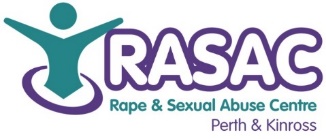 RASAC P&K Equal Opportunities Monitoring FormRape and Sexual Abuse Centre Perth & Kinross aims to be an equal opportunities employer.  To assist us in this aim, we ask if you could complete this form.  This information is for monitoring purposes only and will not affect the outcome of your application.  Completion of this questionnaire is voluntary.  You do not have to answer any or all of the following questions, but we would be grateful if you could.This form should be returned in a separate envelope to RASAC P&K, 16 King Street, Perth, PH2 8JA.  Please do not include your application form with this.  RASAC P&K gives a commitment that this information will remain confidential and held for no longer than is necessary under the Data Protection Act 1998.  If emailed, information will be separated immediately. Position Applied For (Please select):      EMPLOYEE	VOLUNTEER	        BOARD MEMBER	Where / how did you hear about this post?  _____________________________________EthnicityAge Gender Do you identify, or have you ever identified, as transgender? SexualityDisability Do you consider yourself to have a disability or long term health condition? Are you registered disabled?Any other information you would like to disclose in relation to any of the above questions: A.Asian, Asian Scottish or Asian BritishIndian, Indian Scottish or Indian BritishPakistani, Pakistani Scottish or Pakistani BritishBangladeshi, Bangladeshi Scottish or Bangladeshi BritishChinese, Chinese Scottish or Chinese BritishOther (please specify)B.African, Caribbean or BlackCaribbean, Caribbean Scottish or Caribbean BritishAfrican, African Scottish or African BritishBlack, Black Scottish or Black BritishOther (please specify)C.WhiteScottishEnglishIrishNorthern IrishWelshBritishPolishIrish or Scottish TravellerOther (please specify)D.Mixed or multiple ethnic groupsPlease Specify: E.Other ethnic groupArab, Arab Scottish or Arab British  Other (please specify)F.Not KnownG.Prefer not to answer18 or under19-2526-3940-5051-5960+Prefer not to answerFemaleMaleNon-binaryGender-fluidOther Prefer not to answerYesNoPrefer not to answerHeterosexualLesbian/GayBisexualOther Prefer not to answerYesNoPrefer not to answerYesNoPrefer not to answer